HOURS AND YEARSI.FILL IN THE BLANKS:1) There are 7 days in a week.2) There are 12 months in a year.3) Sunday and Saturday are usually known as weekend.4) A year has 365 days.5) A leap year has 366 days.6) A leap year comes in once 4 years .7) A year has January, February, march, April, May, June, July, August, September, October, November and December months.8) February has 28 or 29 days. 9) The long hand shows minutes.10)The short hand shows hours.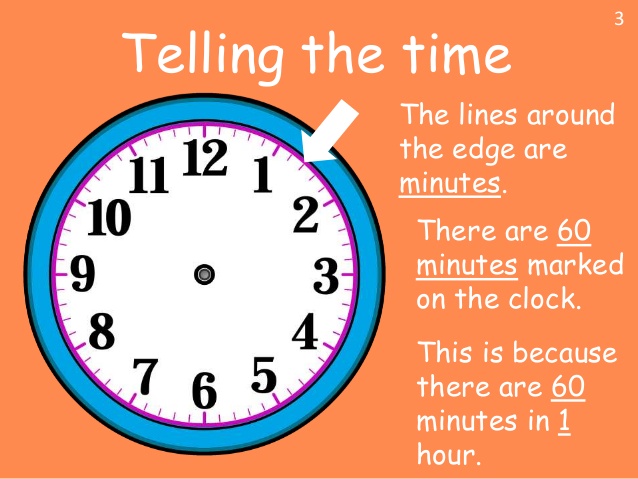 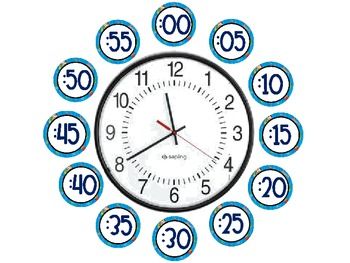 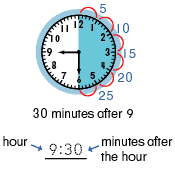 